2020-21 UAC MembersAgenda:Arrivals and pre-meeting review of the Minutes (3:00 – 3:05). 
    Meeting called to order at 3:05 p.m.Approval of minutes from 1/25/2021 (attachment)                                                  Report from the ChairMid-year report to UAS, attachedFall, 2020 review status—thank you for updates, all units with 2019 reporting have initials.Plans for seriously delinquent units – meeting with most units to talk about best path forward.Report from the Provost’s OfficeNew businessDiscussion: how UAC will review and provide feedback on Self-study reports; what role is most beneficial? 
Potential model listed below prompt (blue/green text below)What does meaningful feedback look like? Is it best for UAC to read and comment on entire Self-study or on a portion of the Self-study? What is the best structure for the reviews/what do our programmers need to set up in GVAdvance?PROMPT:  After reviewing the assessment of the Student Learning or Student Centered Outcomes, identify key areas (1 – 5) where students are excelling, and areas (1 – 5) that need improvement. For complex programs with many majors or emphases, more items can be included.Why review:  UAC can use this opportunity to provide short but focused feedback to units AND extend a helping hand for assistance with assessment. As we move into the next SP, units should have the chance to revise their AR’s if they wish or if they need to. Reviewing gives UAC the opportunity to help units design their AR to be (more) meaningful to them, less about compliance and more about exploring what’s of value to the unit.Constraints:  The Self-study is effectively a summative assessment, our feedback should help units as they move into the next SP and acknowledge work done. UAC cannot do a comprehensive review (fact-check) everything units do, nor is that our responsibility. “Straw person” model for reviews:Have the Self-study window openCompile Assessment Reporting for “all” for 5 years backSkim through past UAC reviews, as neededRead Self-study response, noting the objectives the UNIT identifies as where students are excelling and areas needing improvement.Read through the findings associated with only these Objectives (files attached will appear and are viewable for those units that attach files instead of extensive comments).Find ONE area of excellence and comment on how the unit’s assessment/findings has improved or supports the good work.Find ONE area where the unit wants to improve and offer help—could a measure be revised? Know of a good assessment tool? How can UAC help the unit? Offer one constructive suggestion.Report is an email back to the unit doing the following three things:Thank the unit for their assessment work.Compliment the unit on one (specific) thing they did well that shows up in their Self-study.Offer one way that the unit could make assessment reporting more helpful—might be suggesting consolidation, reworking a measure or two, better assessment tool…offer UAC help at a faculty meeting to talk about assessment.Chair will email units from GVAdvance after UAC members send comments to chair.Discuss whether UAC responsibilities need to be changed, as related to Strategic Planning (Suggest discussing this in Winter, 2021, AFTER Self-study review process is set).
Standing Responsibilities (Faculty Handbook): The UAC is responsible for:Providing leadership and support to university constituents as they design and implement the five to six year self-study report and every two year student learning outcome assessment plan/report with strategic plan updates based on best practices.Reviewing and providing feedback on assessment plans, reports, and self-studies submitted by all academic programs and most service units *Providing instructions for reporting formats and schedules.Providing feedback to Administration in support of ongoing accreditation standards as set forth by the Higher Learning Commission.Conducting user training on the on-line system for reporting Assessment reviews/plans and Self-Study updates/reports.Maintaining and updating the UAC website, Blackboard site, submission links as needed, and Assessment Report and Self-study (ARSS) automated timeline and notification system (4 month and 2 month notifications).* Service unit representatives are appointed to serve as the primary reviewer of reports submitted by service units. Adjourn to small groups if neededTeam Assignments (Final)University Assessment CommitteeMeeting Date: Feb 8, 2021Time:   3:00 p.m. – 5:00 p.m.Room:  Zoom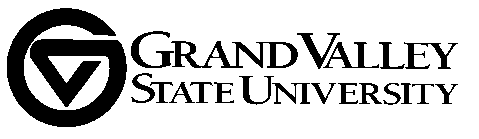 Brooks College of Interdisciplinary Studies (1)
   Peter Wampler, Honors (20-23)College of Community & Public Service (2)
   Scott Berlin, School of Social Work (18-21)
   Allison Adams, Hosp. & Tourism Mgmt. (21-21)College of Education (2)
   Wei Gu, Teaching & Learning (18-21)
   Greg Warsen, Ed. Lead. & Counseling (19-22)College of Health Professions (2)
   Denise Ludwig, Communication Sciences (19-22)
   Libby MacQuillan, Allied Health Sciences (18-21)College of Liberal Arts and Sciences (11)
   Richard Besel, Communications (20-23)
   Jon Hasenbank, Mathematics (19-22)
   Julie Henderleiter, Chemistry (18-21) chair
   Mike Henshaw, Biology (19-22)
   David Laughlin, Movement Science (20-23)
   Keith Oliver, Physics (20-23)
   Zsuzsanna Palmer, Writing (21-23)
   Janel Pettes Guikema, Modern Lang & Lit (20-22)
   Carolyn Shapiro-Shapin, History (20-23) 
   Al Sheffield; Music, Theatre, and Dance (19-22)
   Fang (Faye) Yang, Communications (18-21)
   (bold, in attendance; italics, notified absence)Kirkhof College of Nursing (1)
   Sue Harrington, College of Nursing (18-21)Padnos College of Engineering and Computing (2)
   Greg Schymik, Computing & Info Systems (19-22)
   Sung-Hwan Joo, School of Engineering (20-23)Seidman College of Business (2)
  Sonia Dalmia, Economics (20-23) 
  Anne Sergeant, School of Accounting (18-21)
 Service Unit Representatives (6)
   Colleen Lindsay-Bailey, Housing & Res. Life (20-23)   Colin DeKuiper, PCEC Advising (20-21)   Breeann Gorham, CCHP Advising (20-21)
   Susan Mendoza, OURS (18-21)
   Betty Schaner, Assistant Dean, CLAS (19-22)
   Kate Stoetzner, Padnos International Center (19-22)University Libraries Representative (1)
   Scarlet Galvan, University Libraries (20-23)Student Senate Representatives (2) (1-year terms)
   Undergraduate: Nick Raak
   Graduate: TBDEx Officio (Office of the Provost): 
   Chris Plouff, AVP for SPAA
   Taylor Boyd, SPAA Assessment Specialist
   Anca Enache, Graduate AssistantTeam 0Team 1Team 2Team 3Team 4Team 5Team 6Julie Henderleiter-CLAS-CHM
Susan Mendoza-OURSCarolyn Shapiro-Shapin-CLAS-HSTSung Hwan Joo-PCEC-EGRAnne Sergeant-SCB-ACCTAl Sheffield-CLAS-MTDPeter Wampler-BCOIS-HONAllison Adams-CCPS-HTMScott Berlin-CCPS-SOCRichard Besel-CLAS-COMGreg Warsen - COE-EDLSonia 
Dalmia-SCB-ECONDavid Laughlin-CLAS-MVTDenise Ludwig-CHP-CSCIKeith Oliver-CLAS-PHYGreg Schymik-PCEC-CISScarlet Galvan-ULJon Hasenbank-CLAS-MTHMike Henshaw-CLAS-BIOFang (Faye) Yang-CLAS-COMWei Gu-COE-EDIJanel Pettes Guikema-CLAS-MLL Sue Harrington-KCN-NURLibby MacQuillan-CHP-AHSZsuzsanna Palmer – CLAS-WRTColleen Bailey-HousingColin DeKuiper- PCEC Anca Enache- Grad. Assist.Breeann Gorham - 
AdvisingBetty Schaner-CLAS-ADKate Stoetzner-PIC